https://www.uvzsr.sk/index.php?option=com_content&view=article&id=5280:prevencia-pred-covid-19-ako-spravne-vetra&catid=56:tlaove-spravy&Itemid=62Prevencia pred COVID-19: Ako správne vetrať 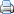 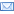 Tlačové správy Piatok, 15. Júl 2022 11:24 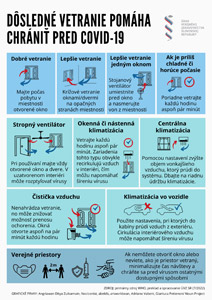 COVID-19 sa šíri vzduchom prenášanými časticami a kvapôčkami. Ľudia, ktorí sú infikovaní COVID-19, môžu pri výdychu uvoľňovať častice a kvapôčky, ktoré obsahujú vírus SARS CoV-2 (napr. tiché dýchanie, rozprávanie, spev, cvičenie, kašeľ, kýchanie). Existuje viacero spôsobov, ktoré možno uplatniť na zníženie potenciálu prenosu COVID-19 vzduchom. Jedným z nich je aj vetranie. Zabezpečenie správneho vetrania vonkajším vzduchom môže pomôcť znížiť koncentráciu kontaminantov vo vzduchu, vrátane vírusov v interiéri.
Vetranie v domácnostiachNa výmenu vzduchu používajte prirodzené vetranie (oknami) alebo mechanické, nútené vetranie (vzduchotechnickými zariadeniami).Najlepšie je vetrať krátko a intenzívne. Intenzívne vetranie možno dosiahnuť vďaka prievanu, a to napr. súčasným otvorením okien vo viacerých miestnostiach. Vetrať treba pravidelne, aj niekoľkokrát za deň. Ak sa doma počas dňa príliš nezdržiavate, postačí poriadne vyvetrať ráno a večer. Pri vyššom počte ľudí v domácnosti, ako aj pri pocite vydýchaného vzduchu, je potrebné zvýšiť aj frekvenciu vetrania. Vetrajte v pravidelných intervaloch každých niekoľko hodín.Spôsob vetrania prispôsobte vonkajšej teplote vzduchu a ročnému obdobiu; v zime by malo ísť o rýchle a nárazové vetranie zhruba tri razy denne, v letnom období je základným pravidlom vetranie v skorších ranných hodinách, a to doobeda na západnej strane a poobede na východnej strane domu.V letných mesiacoch môže byť popri vetraní oknami nápomocná aj klimatizácia alebo obyčajný ventilátor, ktorým docielite rýchlejšiu výmenu vzduchu v miestnosti. Aby ste znížili riziko prenosu vzduchom, nasmerujte prúdenie vzduchu ventilátora tak, aby nefúkalo priamo z jednej osoby na druhú. Pokiaľ používate doma klimatizačné zariadenie, pravidelne ho čistite podľa návodu výrobcu. Pri nedostatočnej údržbe sa prístroje na úpravu vzduchu môžu stať zdrojom mikrobiálneho znečistenia. Bez ohľadu na to, či klimatizáciu využívate často, z času na čas ju vypnite a vyvetrajte.Pokiaľ sa v byte nachádza osoba pozitívna na ochorenie COVID-19, zabezpečte v miestnosti chorého a v spoločných priestoroch dobré vetranie (najlepšie pomocou prievanu) a otvorte okná vždy, keď je to možné.Ak je to možné, snažte sa zabrániť prúdeniu vzduchu z miestnosti chorého do iných miestností bytu.Na doplnenie vetrania môžete použiť čističku vzduchu s kvalitným vzduchovým filtrom. Čističku vzduchu umiestnite do miestnosti, v ktorej trávite najviac času, alebo kde najviac času trávia ľudia zo zraniteľných skupín. Aby ste znížili riziko prenosu vzduchom, nasmerujte prúd čističky vzduchu tak, aby nefúkal priamo z jednej osoby na druhú.
Odbor hygieny životného prostredia Úradu verejného zdravotníctva Slovenskej republiky